TÝDENNÍ PLÁN15. 6. – 19. 6. 2020INFORMACE PRO RODIČE :	                          Prosím všechny zákonné zástupce a žáky, kteří jsou doma, aby si přišli pro své věci, vezměte si tašku, odnesete si kapsář, úbor, desky na výkresy atd.   Krásný týden Vám přeji.  J. Havlíčková                                         PŘEDMĚTCO SE NAUČÍMECO SI PŘIPRAVÍMEČJ| PsaníSlabikář – str. 70 - 73. Nová hláska a písmeno ch, Ch. Vyhledáme všechna ch, Ch v říkadle na str. 72. Pořádně natrénujeme nové slabiky.Natrénujeme čtení slov a vět. Čtení s porozuměním. Vypracujeme všechny úkoly na každé stránce.              (1 stránka = 1den, v pátek opakujeme)Na přiložený pracovní list napíšeme, co jsme si zapamatovali o JEŽKOVI, když jsme o něm kdysi četli na straně 66.Písanka č.  4  –  str. 1 - 5. Naučíme se psát písmeno L, ch, Ch.   Každý den nám maminka nadiktuje 5 slov - jako diktát. Trénujeme písmena, která známe -  e, l, m, i, t, u, k, o, p, a, A, M, O, I, j, J, P, U, y, n, N, v, V, z, d, S, š, Š, r, R, c, C, h, H, Z, T, b, B, č, Č, ž, Ž, ř, Ř, K, E) Při psaní se správně posadíme a zkontrolujeme si úchop pera. Písmeno nejprve natrénujeme na stírací tabulku. www.bobyho-skola.cz – psaní písmen.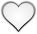 penál (plně vybavený, pero, alespoň dvě ořezané tužky, všechny barvy pastelek)Stírací tabulka, fix  na bílou tabuli a hadříkMMatematika – 2. díl – str. 41 - 43. Stále procvičujeme číselnou řadu do 20, tam a zpět.  Maminka ti řekne číslo do 20 -    např. 17 - a ty jí řekneš, které číslo je před číslem 17 a které za číslem 17. Například:  16   17  18.  Hrajeme hru – Kolik chybí do 10. (Maminka řekne číslo a ty, co nejrychleji řekneš, kolik schází do 10. (např. 6 a ty řekneš, schází 4) Tohle je důležité pořádně natrénovat pro další počítání. Hrajeme hryČaJS(ČaJS-Člověk a jeho svět) Stále opakujeme a procvičujeme - dny v týdnu, měsíce v roce, roční období. Nově si přidáme domácí zvířata. Hodnotíme samec x samice x mládě. (např. pes x fena x štěně…) Doplníme si v učebnici str. 55, 57, 58.VV + PČ(ČaSP)DOMÁCÍÚKOLY